Big PictureHow do we conserve earth’s resources?Focus: Recycling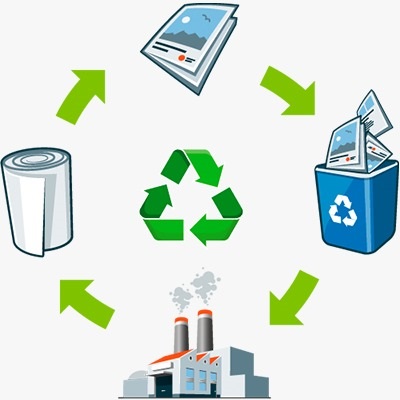 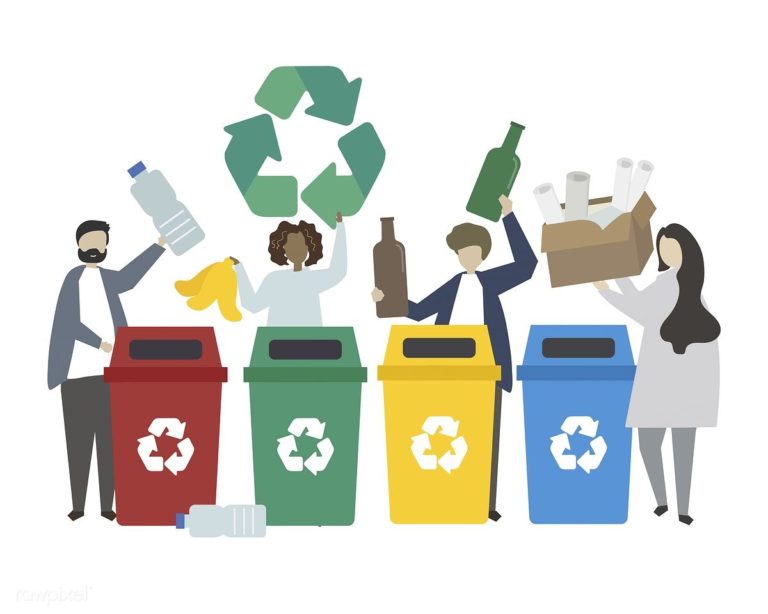 